The City School
North Nazimabad Boys Campus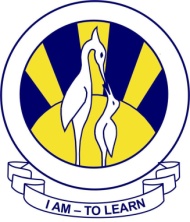 Accounts Work SheetClass: 11-TTeacher: Fazal Ur RahmanTopic: Payroll AccountingWeek: October 17-21, 2016Q#1.	H. Smith is employed at a rate of $ 5 per hour. During the week to 18 May 19x9 he worked his basic week of 40 hours.  His income tax was $ 27, and National Insurance 16. Calculate his net wages.Q#2.	B. Charles has a basic working week of 40 hours, paid at the rate of $ 4 per hour.  For hours in excess of it he is paid 1 ½ times basic rate. In the week to 12 March 19x6 he worked 45 hours. The first $ 80 is free of income tax, on the next $50 he pays at 20% and above that he pays at 25% rate. National insurance amounted to $ 17. Calculate his net wages. Q#3.	B. Craft has a job as a car sales man. He is paid a basic salary of $ 200 per month with a commission of 2% extra on the value of his car sales. During the month of April 19x6 he sells $ 20000 worth of cars. The first $ 450 per month is free of Income tax. On the next $ 50 he pays at the 20% rate and above that he pays at the 25% rate. He also pays national insurance for the month of $66. 	Calculate his net pay for the month. Q#4 R. Kennedy is a security van driver He has a wage of $ 200 per week plus danger money of $2 per hour extra spent in transporting gold. During the week ended 15 June 19x6 he spends 20 hours taking gold to London airport. The first $ 90 per week of his pay is free of Income Tax, whilst on the next $ 50 he pays at 20% rate, and at 25% above that figure. He pays National insurance for the week of $19. Calculate his net pay for the week.     